``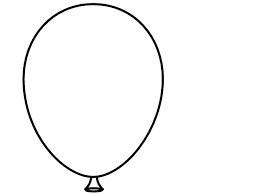 